１　次の文を読んで，問いに答えなさい。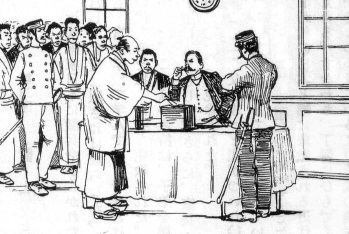 A　らがのを提出する。B　ができ，初代内閣にがする。C　が国民に与えるという形で，がされる。D　第1回が開かれる。⑴　Aをきっかけとしておこった，国会開設を求める運動を何といいますか。	（　　　　　　　　　　　　　　　　　　）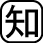 ⑵　AとBの間の時期に，①，②党を結成してとなった人物を，次のア～オから1人ずつ選び，記号を書きなさい。	①（　　　　　）　②（　　　　　）ア　　　イ　　　ウ　　　エ　伊藤博文　　オ　板垣退助⑶　Cの大日本帝国憲法を制定するにあたり，参考とした国の憲法を，次から1つ選びなさい。〔　アメリカ　　フランス　　イギリス　　ドイツ　〕	（　　　　　　　　　　　　　　　　　　）⑷　Dの帝国議会はを採用していました。1つはですが，もう1つは何ですか。（　　　　　　　　　　　　）⑸　右上の資料に最も関係のあるできごとはA～Dのどれですか。記号を書きなさい。	（　　　　　）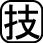 ２　地図を見て，問いに答えなさい。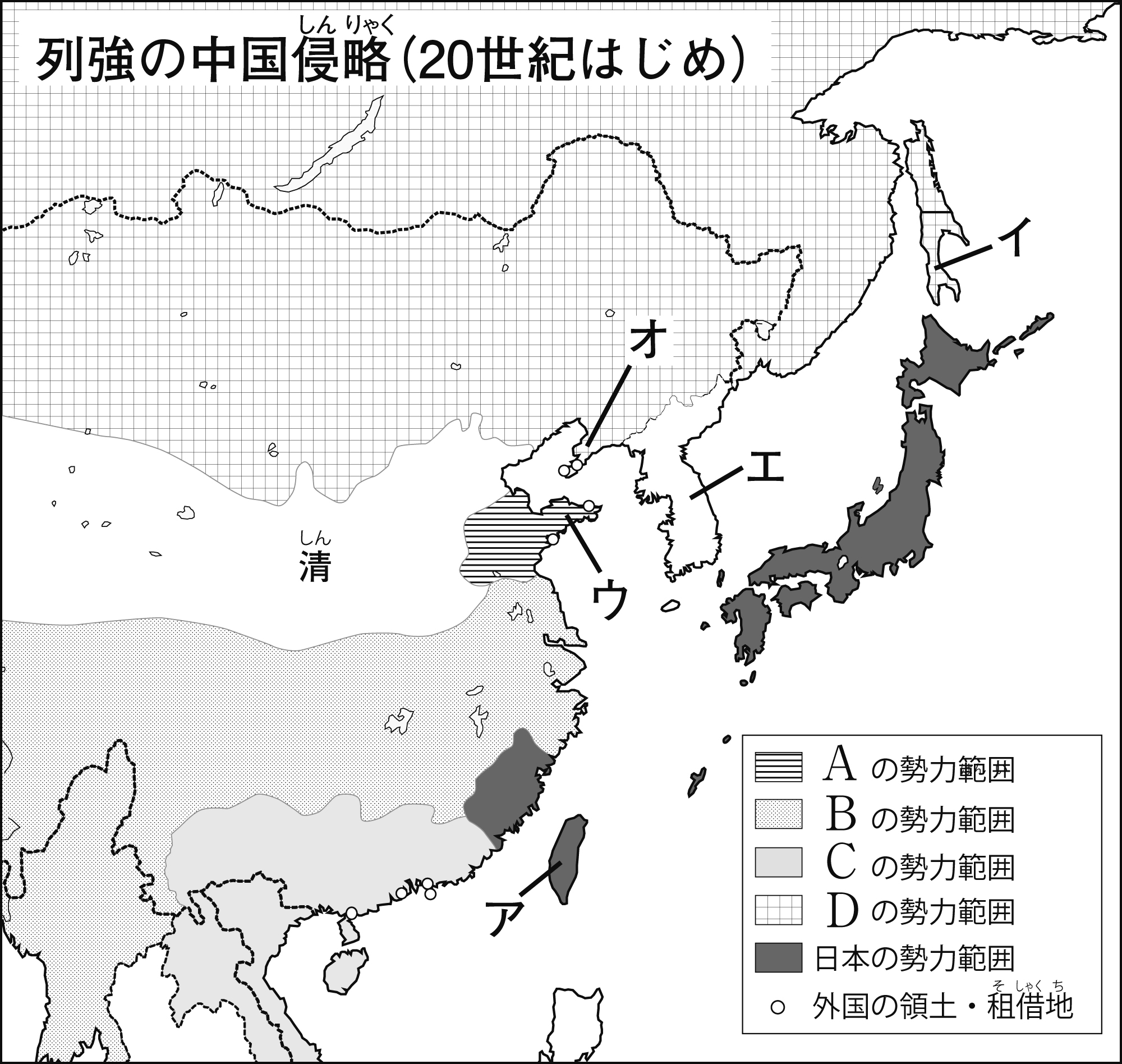 ⑴　地図中のA～Dにあてはまる国を，次からそれぞれ選びなさい。A（　　　　　　　　　　　　）　B（　　　　　　　　　　　　）C（　　　　　　　　　　　　）　D（　　　　　　　　　　　　）〔　ロシア　　イギリス　　ドイツ　　フランス　〕⑵　に勝利したことで日本がした地域を，地図中のア～オから2つ選び，記号を書きなさい。	（　　　　　）（　　　　　）⑶　⑵の2つのうち，ロシア，ドイツ，フランスのにより，清に返したのはどこですか。記号を書きなさい。	（　　　　　）３　年表を見て，問いに答えなさい。⑴　（　A　）にあてはまる，ロシアのに備えて結んだを書きなさい。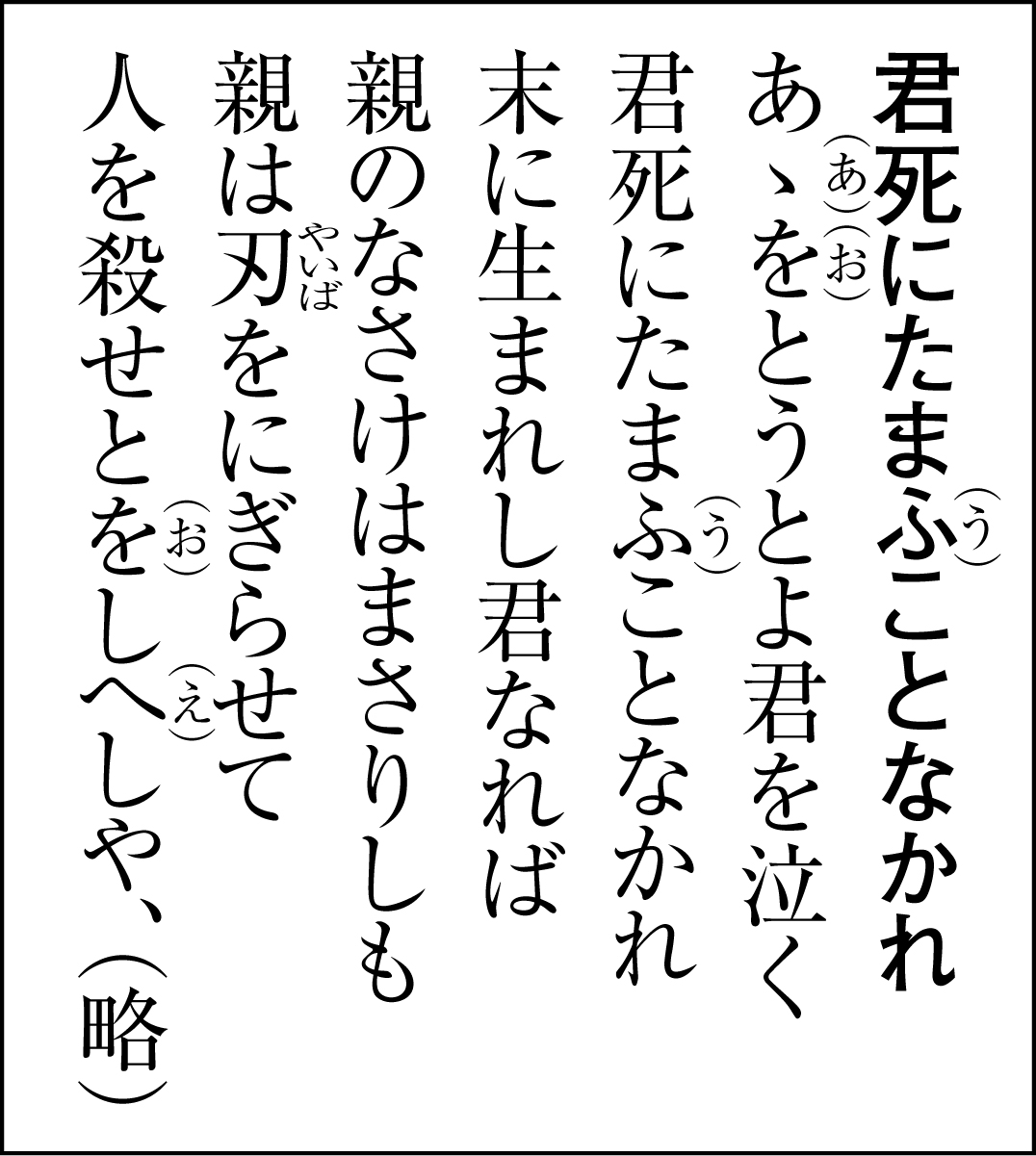 （　　　　　　　　　　　　）⑵　Bの戦争に際して，右の詩をした人物を書きなさい。	（　　　　　　　　　　　　　　　　　　）⑶　（　C　）にあてはまる日露戦争のを何といいますか。	（　　　　　　　　　　　　　　　　　　）⑷　（　D　）は，日本が半島にある国をとしたできごとです。これを何といいますか。（　　　　　　　　　　　　）⑸　をえてEをし，となった人物を書きなさい。	（　　　　　　　　　　　　　　　　　　）年代できごと19021904190519101911（　A　）を結ぶ日露戦争がおこる…B（　C　）を結ぶ（　D　）辛亥革命……………E